During Innovation Club activity student of class IX develop  automatically movable car  with sensor.Other students develop the House Cleaning  device .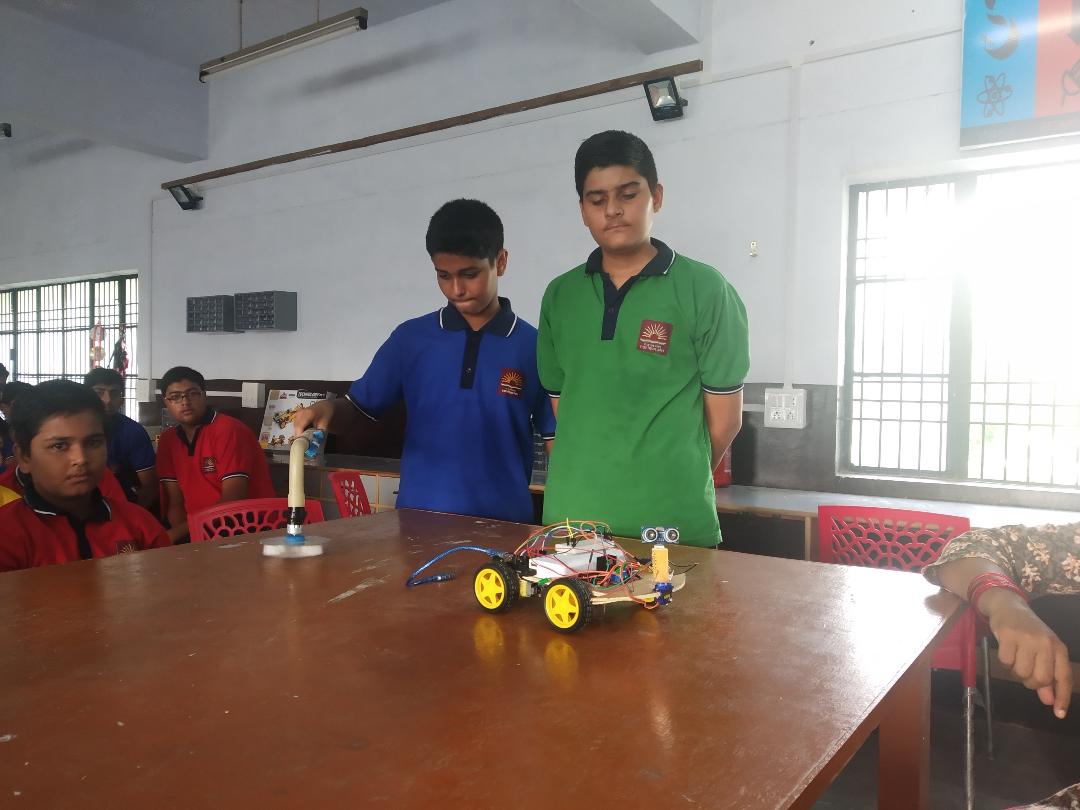 